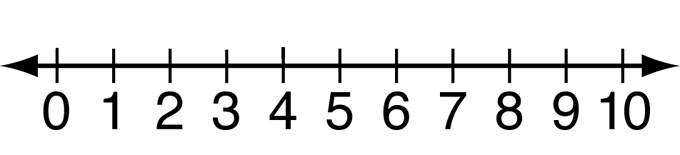 Number LineOpen Number Line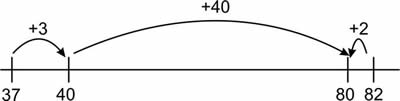 Unit 1Unit 20Double Number LineNumber Line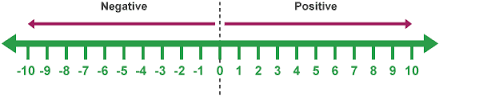 